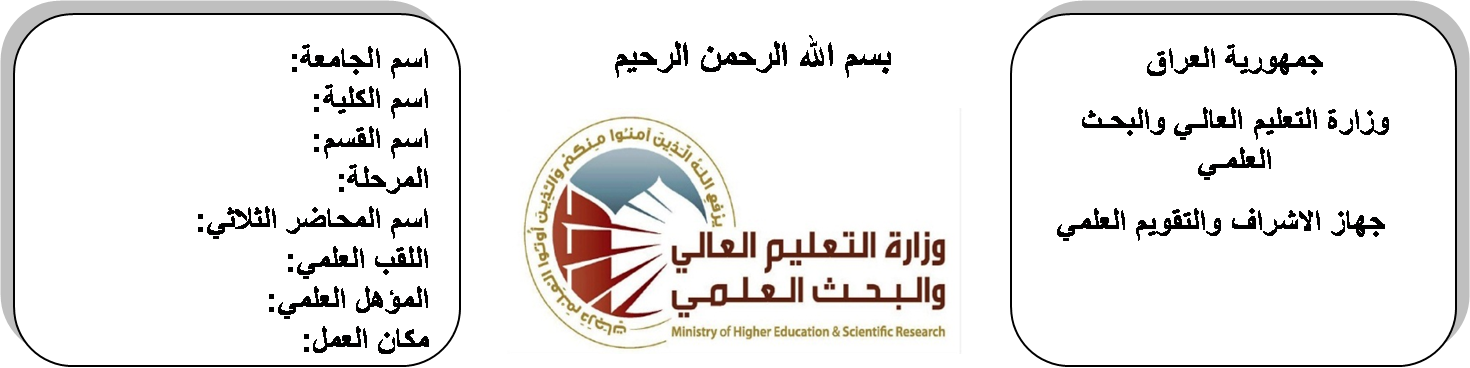 (( استمارة الخطة التدريسية السنوية ))جدول الدروس الأسبوعي – الفصل الدراسي الأولتوقيع الأستاذ:                        توقيع رئيس القسم                                      توقيع العميد:جدول الدروس الأسبوعي – الفصل الدراسي الثانيتوقيع الأستاذ:                        توقيع رئيس القسم                                      توقيع العميد:د. محمد سلماند. محمد سلماند. محمد سلماند. محمد سلماناسم التدريسي:MSELMAN-09@YAHOO.COMMSELMAN-09@YAHOO.COMMSELMAN-09@YAHOO.COMMSELMAN-09@YAHOO.COMالبريد الالكتروني:MicroprocessorMicroprocessorMicroprocessorMicroprocessorاسم المادة:The aim of this subject is to make the students ready to undestand and comprehend the scientific theories and their applications related to their field of the study.The aim of this subject is to make the students ready to undestand and comprehend the scientific theories and their applications related to their field of the study.The aim of this subject is to make the students ready to undestand and comprehend the scientific theories and their applications related to their field of the study.The aim of this subject is to make the students ready to undestand and comprehend the scientific theories and their applications related to their field of the study.أهداف المادة:Microprocessor architecture,programming and applications with 8085/8080A by Ramesh GaonkarMicroprocessor architecture,programming and applications with 8085/8080A by Ramesh GaonkarMicroprocessor architecture,programming and applications with 8085/8080A by Ramesh GaonkarMicroprocessor architecture,programming and applications with 8085/8080A by Ramesh Gaonkarالكتب المنهجية:المصادر الخارجية:الامتحان النهائيالمختبراتالفصل الثانيالفصل الأولتقديرات الفصل:50%10%20%20%تقديرات الفصل:معلومات إضافية:الملاحظاتالمادة العمليةالمادة النظريةالتاريخالتاريخالأسبوعDefinitions, computing logic , microprocessor development construction , fields of application.30/9/201530/9/20151Definitions, computing logic , microprocessor development construction , fields of application.7/10/20157/10/20152Numbers system, methods of numbering14/10/201514/10/20153Numbers system, methods of numbering21/10/201521/10/20154additional conversion methods between the number system,28/10/201528/10/20155additional conversion methods between the number system,4/11/20154/11/20156arithmetic operations11/11/201511/11/20157Compute logic18/11/201518/11/20158coding state25/11/201525/11/20159Boolean algebra2/12/20152/12/201510karnauff map method9/12/20159/12/201511sequentional logic circuits16/12/201516/12/201512Optimum using for sequention circuit in Microprocessor structure23/12/201523/12/201513Optimum using for sequention circuit in Microprocessor structure30/12/201530/12/201514Optimum using for sequention circuit in Microprocessor structure6/1/20166/1/201615Optimum using for sequention circuit in Microprocessor structure13/1/201613/1/201616عطلة نصف السنةعطلة نصف السنةعطلة نصف السنةعطلة نصف السنة15/1/2016 to1/2/201615/1/2016 to1/2/2016الملاحظاتالمادة العمليةالمادة النظريةالتاريخالأسبوعTechniques, bipolar, schotcky bipolar17/2/20161integrated injection logic (I²L),24/2/20162tabled comparation2/3/20163tabled comparation9/3/20164Memory, type of semiconductor memory16/3/20165Memory, type of semiconductor memory23/3/20166Memory, type of semiconductor memory30/3/20167data save methods arrangement6/4/20168data save methods arrangement13/4/20169Architecture20/4/201610data and instructions representation27/4/201611data and instructions representation4/5/201612adders buses11/5/201613data and instruction19/5/201614timing, instructions groups, architecture of bipolar wafers26/5/201615Software, accumulating languge, algorithms3/6/201616